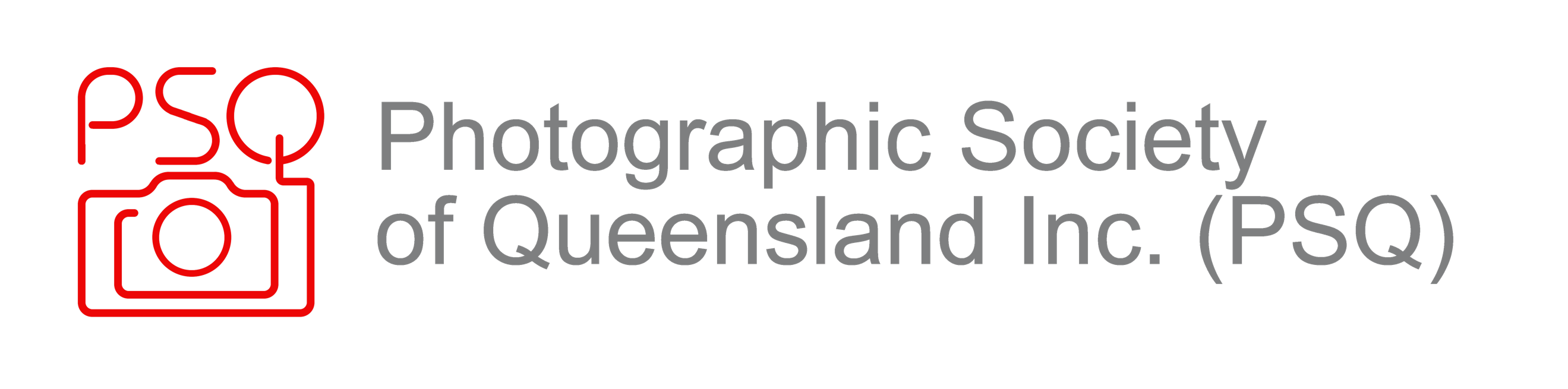 Feedback from Club to a PSQ Judge or Understudy Judge:Judge or USJ Name:	Judge or USJ Name:	Club Name:	Date of Club Meeting/Presentation:Subject/s Judged:Grades: (A, AB, B, etc)Overall Number of Images:Type of Presentation? Live, Written, Zoom, etc:Who completed this feedback form? Individual or Group? Name/s?Who completed this feedback form? Individual or Group? Name/s?What were two things that were good about the judging provided? EG. Presentation skills? Knowledge? Engagement with club members? What were two things that were good about the judging provided? EG. Presentation skills? Knowledge? Engagement with club members? Do you have any recommendations for the Judge to consider?Do you have any recommendations for the Judge to consider?